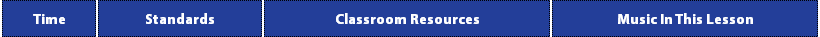 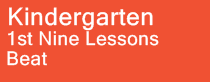 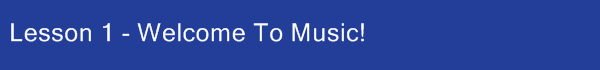 The purpose of this lesson is to introduce students to you, the teacher, and to the music classroom and rules. 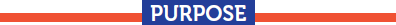 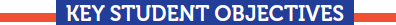 Name one other student in the room.Name The Quaver Five: Be Safe, Be Polite, Be Responsible, Be Kind, Be Cooperative.Follow the teacher's movements to music.Normal 
30-45 min NCCAS: Cr1.1a,b/ Re7.2a/ Cn11.0a 

NAfME: 1, 3, 6 NoneWelcome to Music (K)Make a Circle SongSteady BeatIf You're Happy and You Know ItExtended 
30-36 min NCCAS: Cr1.1a,b/ Re7.2a/ Cn11.0a 

NAfME: 1, 3, 6 NoneWelcome to Music (K)Make a Circle SongSteady BeatIf You're Happy and You Know It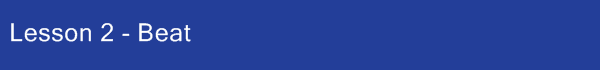 The purpose of this lesson is to discover the presence of beat in music and in the world around us.Define Beat.Name one real world example of steady beat.Describe the difference between beat and no beat.Normal 
30-45 minNCCAS: Cr1.1a,b/ Pr4.3a/ Re7.1a/ Re7.2a/ Re8.1a/ Cn11.0a 

NAfME: 1, 3, 6Classroom instrumentsFound sounds within the classroomSteady BeatYes, I Can!If You're Happy and You Know ItWheels on the BusExtended 
30-42 minNCCAS: Cr1.1a,b/ Pr4.3a/ Re7.1a/ Re7.2a/ Re8.1a/ Cn11.0a 

NAfME: 1, 3, 6Classroom instrumentsFound sounds within the classroomSteady BeatYes, I Can!If You're Happy and You Know ItWheels on the Bus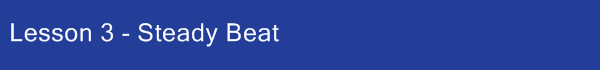 The purpose of this lesson is to help students feel, identify, and express a steady beat through singing and moving.Describe the difference between beat and no beat.Define Steady Beat.Identify steady beat in music by listening.Express steady beat through singing and moving to a song.Normal 
30-45 minNCCAS: Cr1.1a,b/ Re7.2a/ Re8.1a/ Cn11.0a 

NAfME: 1, 3, 6, 7, 8ScarvesMarch of the DucksSteady BeatBouncy, BouncyExtended 
30-38 minNCCAS: Cr1.1a,b/ Re7.2a/ Re8.1a/ Cn11.0a 

NAfME: 1, 3, 6, 7, 8ScarvesMarch of the DucksSteady BeatBouncy, Bouncy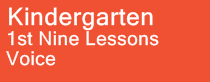 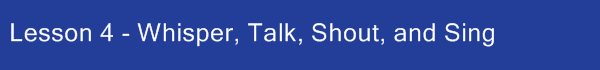 The purpose of this lesson is to develop students' ability to use their voices in different ways.Recall the four ways to use the voice.Name specific situations in which each voice is used.Demonstrate the voice types with movements in a song.Recall that silence is when there is no sound.Normal 
30-45 minNCCAS: Cr1.1a,b/ Pr4.3a/ Re7.2a/ Cn11.0a 

NAfME: 1, 3, 6Printable iconsWhisper, Talk and Shout and SingMarch of the DucksYes, I Can!If You're Happy and You Know ItExtended 
30-38 minNCCAS: Cr1.1a,b/ Pr4.3a/ Re7.2a/ Cn11.0a 

NAfME: 1, 3, 6Printable iconsWhisper, Talk and Shout and SingMarch of the DucksYes, I Can!If You're Happy and You Know It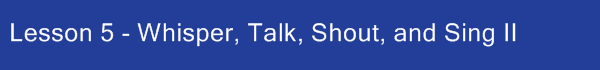 The purpose of this lesson is to develop students' ability to use use their voices in different ways.Use the voice four different ways in one rhyme or song.Demonstrate the four ways to use the voice and describe situations in which to use them.Normal 
30-45 minNCCAS: Cr1.1a,b/ Pr4.3a/ Re7.2a/ Re8.1a/ Cn11.0a 

NAfME: 1, 2, 3, 6, 8Non-pitched percussion instrumentBarred Orff instrument (teacher only)Bean bagsKangaroo, KangarooWhisper, Talk and Shout and SingExtended 
30-40 minNCCAS: Cr1.1a,b/ Pr4.3a/ Re7.2a/ Re8.1a/ Cn11.0a 

NAfME: 1, 2, 3, 6, 8Non-pitched percussion instrumentBarred Orff instrument (teacher only)Bean bagsKangaroo, KangarooWhisper, Talk and Shout and Sing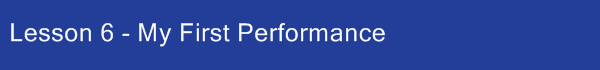 The purpose of this lesson is to promote students' vocal ability by singing and moving to a variety of songs.Use singing voices to perform a song.Sing pitches So and Mi in a song.Move while singing a variety of songs.Normal 
30-45 minNCCAS: Cr1.1a,b/ Pr4.1a/ Pr4.2a/ Pr4.3a/ Pr5.1a/ Re7.2a/ Cn11.0a 

NAfME: 1, 3, 6, 7, 8DrumsPrintable duck masks (if required)March of the DucksWhisper, Talk and Shout and SingIf You're Happy and You Know ItYes, I Can!Extended 
30-43 minNCCAS: Cr1.1a,b/ Pr4.1a/ Pr4.2a/ Pr4.3a/ Pr5.1a/ Re7.2a/ Cn11.0a 

NAfME: 1, 3, 6, 7, 8DrumsPrintable duck masks (if required)March of the DucksWhisper, Talk and Shout and SingIf You're Happy and You Know ItYes, I Can!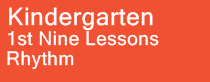 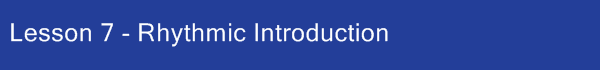 The purpose of this lesson is to experience the connection between beat and rhythm through singing and moving.Move different ways to a steady beat.Chant the rhythms to a song.Sing the rhythms to a song.Normal 
30-45 minNCCAS: Cr1.1a,b/ Pr4.2a/ Re7.2a/ Cn11.0a 

NAfME: 1, 3, 6NoneQuaver's Choo-Choo TrainYes, I Can!Kangaroo, KangarooSteady BeatExtended 
30-36 minNCCAS: Cr1.1a,b/ Pr4.2a/ Re7.2a/ Cn11.0a 

NAfME: 1, 3, 6NoneQuaver's Choo-Choo TrainYes, I Can!Kangaroo, KangarooSteady Beat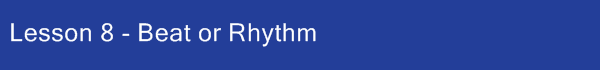 The purpose of this lesson is to discover the difference between beat and rhythm.Define Rhythm.Chant rhythmic syllables.Sing, play, and move to simple rhythms in a song.Identify same vs. different rhythm patterns in a game.Normal 
30-45 minNCCAS: Cr1.1a,b/ Pr4.2a/ Re7.2a/ Cn11.0a 

NAfME: 1, 2, 3, 6Classroom instrumentsHand drumsRhythm sticksQuaver's Choo-Choo TrainThe Rhythm SongKangaroo, KangarooExtended 
30-36 minNCCAS: Cr1.1a,b/ Pr4.2a/ Re7.2a/ Cn11.0a 

NAfME: 1, 2, 3, 6Classroom instrumentsHand drumsRhythm sticksQuaver's Choo-Choo TrainThe Rhythm SongKangaroo, Kangaroo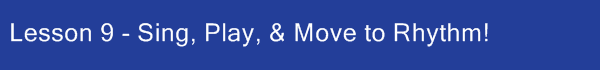 The purpose of this lesson is to experience rhythm through singing, playing, and moving.Sing, play, and move to rhythm patterns.Normal 
30-45 minNCCAS: Cr1.1a,b/ Cr2.1b/ Re7.2a/ Cn11.0a 

NAfME: 1, 2, 3, 4, 5, 6, 8Rhythm sticksJumpin' JacksHead, Shoulders, Knees, and ToesExtended 
30-39 minNCCAS: Cr1.1a,b/ Cr2.1b/ Re7.2a/ Cn11.0a 

NAfME: 1, 2, 3, 4, 5, 6, 8Rhythm sticksJumpin' JacksHead, Shoulders, Knees, and Toes